彰化縣後寮國小110學年度上學期三年級健康與體育領域課程計畫  設計者：洪偉誠各年級領域學習課程計畫 各年級各領域/科目課程目標或核心素養、教學單元/主題名稱、教學重點、教學進度、學習節數及評量方式之規劃       符合課程綱要規定，且能有效促進該學習領域/科目核心素養之達成。 各年級各領域/科目課程計畫適合學生之能力、興趣和動機，提供學生練習、體驗思考探索整合之充分機會。 議題融入(七大或 19 項)且內涵適合單元/主題內容 備註： 1.總綱規範議題融入：【人權教育】、【海洋教育】、【品德教育】、【閱讀素養】、【民族教育】、【生命教育】、【法治教育】、【科技教育】、【資訊教育】、【能源教育】、【安全教育】、【防災教育】、【生涯規劃】、【多元文化】、【戶外教育】、【國際教育】 2.全校性和全年級活動日期依學校行事曆調整。 教材版本 康軒 實施年級 (班級/組別) 三年級 教學節數 每週( 3 )節，本學期共( 63 )節。 課程目標 1.具備正確的健康認知、正向的健康態度。 2.於不同生活情境中，運用基礎的健康技能和生活技能。 3.於日常生活之中落實健康行為，建立健康生活型態。 4.提供多樣化的身體學習經驗，發展多元化的身體運動能力。 5.規畫動態生活的行動策略，養成規律運動的習慣。 6.具備應用體育運動相關科技、資訊的基本能力。 7.藉由體育活動的參與，培養運動道德規範與公民意識。 8.發展樂於與人互動、溝通，培養良好人際關係與團隊合作精神。 1.具備正確的健康認知、正向的健康態度。 2.於不同生活情境中，運用基礎的健康技能和生活技能。 3.於日常生活之中落實健康行為，建立健康生活型態。 4.提供多樣化的身體學習經驗，發展多元化的身體運動能力。 5.規畫動態生活的行動策略，養成規律運動的習慣。 6.具備應用體育運動相關科技、資訊的基本能力。 7.藉由體育活動的參與，培養運動道德規範與公民意識。 8.發展樂於與人互動、溝通，培養良好人際關係與團隊合作精神。 1.具備正確的健康認知、正向的健康態度。 2.於不同生活情境中，運用基礎的健康技能和生活技能。 3.於日常生活之中落實健康行為，建立健康生活型態。 4.提供多樣化的身體學習經驗，發展多元化的身體運動能力。 5.規畫動態生活的行動策略，養成規律運動的習慣。 6.具備應用體育運動相關科技、資訊的基本能力。 7.藉由體育活動的參與，培養運動道德規範與公民意識。 8.發展樂於與人互動、溝通，培養良好人際關係與團隊合作精神。 1.具備正確的健康認知、正向的健康態度。 2.於不同生活情境中，運用基礎的健康技能和生活技能。 3.於日常生活之中落實健康行為，建立健康生活型態。 4.提供多樣化的身體學習經驗，發展多元化的身體運動能力。 5.規畫動態生活的行動策略，養成規律運動的習慣。 6.具備應用體育運動相關科技、資訊的基本能力。 7.藉由體育活動的參與，培養運動道德規範與公民意識。 8.發展樂於與人互動、溝通，培養良好人際關係與團隊合作精神。 1.具備正確的健康認知、正向的健康態度。 2.於不同生活情境中，運用基礎的健康技能和生活技能。 3.於日常生活之中落實健康行為，建立健康生活型態。 4.提供多樣化的身體學習經驗，發展多元化的身體運動能力。 5.規畫動態生活的行動策略，養成規律運動的習慣。 6.具備應用體育運動相關科技、資訊的基本能力。 7.藉由體育活動的參與，培養運動道德規範與公民意識。 8.發展樂於與人互動、溝通，培養良好人際關係與團隊合作精神。 -領域核心素養 -A1具備良好身體活動與健康生活的習慣，以促進身心健全發展，並認識個人特質，發展運動與保健的潛能。 A2具備探索身體活動與健康生活問題的思考能力，並透過體驗與實踐，處理日常生活中運動與健康的問題。 B3具備運動與健康有關的感知和欣賞的基本素養，促進多元感官的發展，在生活環境中培養運動與健康有關的美感體驗。健體-E-C2具備同理他人感受，在體育活動和健康生活中樂於與人互動、公平競爭，並與團隊成員合作，促進身心健康。 A1具備良好身體活動與健康生活的習慣，以促進身心健全發展，並認識個人特質，發展運動與保健的潛能。 A2具備探索身體活動與健康生活問題的思考能力，並透過體驗與實踐，處理日常生活中運動與健康的問題。 B3具備運動與健康有關的感知和欣賞的基本素養，促進多元感官的發展，在生活環境中培養運動與健康有關的美感體驗。健體-E-C2具備同理他人感受，在體育活動和健康生活中樂於與人互動、公平競爭，並與團隊成員合作，促進身心健康。 A1具備良好身體活動與健康生活的習慣，以促進身心健全發展，並認識個人特質，發展運動與保健的潛能。 A2具備探索身體活動與健康生活問題的思考能力，並透過體驗與實踐，處理日常生活中運動與健康的問題。 B3具備運動與健康有關的感知和欣賞的基本素養，促進多元感官的發展，在生活環境中培養運動與健康有關的美感體驗。健體-E-C2具備同理他人感受，在體育活動和健康生活中樂於與人互動、公平競爭，並與團隊成員合作，促進身心健康。 A1具備良好身體活動與健康生活的習慣，以促進身心健全發展，並認識個人特質，發展運動與保健的潛能。 A2具備探索身體活動與健康生活問題的思考能力，並透過體驗與實踐，處理日常生活中運動與健康的問題。 B3具備運動與健康有關的感知和欣賞的基本素養，促進多元感官的發展，在生活環境中培養運動與健康有關的美感體驗。健體-E-C2具備同理他人感受，在體育活動和健康生活中樂於與人互動、公平競爭，並與團隊成員合作，促進身心健康。 A1具備良好身體活動與健康生活的習慣，以促進身心健全發展，並認識個人特質，發展運動與保健的潛能。 A2具備探索身體活動與健康生活問題的思考能力，並透過體驗與實踐，處理日常生活中運動與健康的問題。 B3具備運動與健康有關的感知和欣賞的基本素養，促進多元感官的發展，在生活環境中培養運動與健康有關的美感體驗。健體-E-C2具備同理他人感受，在體育活動和健康生活中樂於與人互動、公平競爭，並與團隊成員合作，促進身心健康。 重大議題融入 【家庭教育】家E3 察覺家庭中不同角色，並反思個人在家庭中扮演的角色。 【人權教育】人E3 了解每個人需求的不同，並討論與遵守團體的規則。 【安全教育】安E7 探究運動基本的保健。 【海洋教育】 【家庭教育】家E3 察覺家庭中不同角色，並反思個人在家庭中扮演的角色。 【人權教育】人E3 了解每個人需求的不同，並討論與遵守團體的規則。 【安全教育】安E7 探究運動基本的保健。 【海洋教育】 【家庭教育】家E3 察覺家庭中不同角色，並反思個人在家庭中扮演的角色。 【人權教育】人E3 了解每個人需求的不同，並討論與遵守團體的規則。 【安全教育】安E7 探究運動基本的保健。 【海洋教育】 【家庭教育】家E3 察覺家庭中不同角色，並反思個人在家庭中扮演的角色。 【人權教育】人E3 了解每個人需求的不同，並討論與遵守團體的規則。 【安全教育】安E7 探究運動基本的保健。 【海洋教育】 【家庭教育】家E3 察覺家庭中不同角色，並反思個人在家庭中扮演的角色。 【人權教育】人E3 了解每個人需求的不同，並討論與遵守團體的規則。 【安全教育】安E7 探究運動基本的保健。 【海洋教育】 海E1 喜歡親水活動，重視水域安全。 【性別平等教育】性E2 覺知身體意象對身心的影響。 海E1 喜歡親水活動，重視水域安全。 【性別平等教育】性E2 覺知身體意象對身心的影響。 海E1 喜歡親水活動，重視水域安全。 【性別平等教育】性E2 覺知身體意象對身心的影響。 海E1 喜歡親水活動，重視水域安全。 【性別平等教育】性E2 覺知身體意象對身心的影響。 海E1 喜歡親水活動，重視水域安全。 【性別平等教育】性E2 覺知身體意象對身心的影響。 海E1 喜歡親水活動，重視水域安全。 【性別平等教育】性E2 覺知身體意象對身心的影響。 海E1 喜歡親水活動，重視水域安全。 【性別平等教育】性E2 覺知身體意象對身心的影響。 課 程 架 構 課 程 架 構 課 程 架 構 課 程 架 構 課 程 架 構 課 程 架 構 課 程 架 構 課 程 架 構 教學進度 (週次) 教學單元名稱 節數 學習重點 學習重點 學習目標 學習活動 評量方式 融入議題內容重點 教學進度 (週次) 教學單元名稱 節數 學習表現 學習內容 學習目標 學習活動 評量方式 融入議題內容重點 一 體育第四單元 與繩球同行第1課隔繩對戰 1、體育 體育 1d-II-1 認識動作技能概念與動作練習的策略。 2c-II-1 遵守上課規範和運動比賽規則。 2c-II-2 表現增進團隊合作、友善的互動行為。 3d-II-2 運用遊戲的合作和競爭策略。體育 Ha-II-1 網/牆性球類運動相關的拋接球、持拍控球、擊球及拍擊球、傳接球之時間、空間及人與人、人與球關係攻防概念。 體育 1.認識擊球動作與方向轉換的動作要領。 2.與同伴合作，認真參與活動並遵守活動規則。 3.在活動中運用策略。 4.了解排球運動的基本攻防概念。 體育第四單元 與繩球同行第1課 隔繩對戰 《活動1》用手擊球與擊球接龍  1.教師帶領學生複習用手擊球動作要領：(1)拳頭擊球。(2)手掌擊球。 2.教師說明「擊球接龍」活動規則：(1)一組4人，每人站立於一個區塊中。(2)從其中一個區塊的學生開始，以逆時針方向擊球和接球。健康 1.發表 2.問答體育 1.操作 2.發表 球  1.教師說明「喊號碼接球」活動規則： (1)一方擊球，擊球的同時須喊出號碼，對面只有被喊到號碼的人可以接球，接到球則得1分。(2)接球後回擊，擊球同時喊出號碼，對面只有被喊到號碼的人可以接球 二 體育第四單元 與繩球同行第1課隔繩對戰 1、體育 體育 1d-II-1 認識動作技能概念與動作練習的策略。 2c-II-1 遵守上課規範和運動比賽規則。 2c-II-2 體育 Ha-II-1 網/牆性球類運動相關的拋接球、持拍控球、擊球及拍擊球、傳接球之時間、空間及人與人、人與球關係攻防概念。 體育 1.認識並運用防守時的攔網動作進行活動。 2.在活動中運用策略。 3.了解排球運動的基本攻防概念。 4.與同伴合作，認真參與活動並遵守活動規則。 體育 第四單元 與繩球同行第1課 隔繩對戰 《活動6》擊球越人牆  1.教師說明「擊球越人牆」活動規則： (1)4人一組，一次兩組進行。一組為擊球組，另一組為防守組，擊球組分散站在繩外，防守組則散布在繩內。 (2)擊球組依照規範的路線進行擊球傳接，防守組在兩個網內側空間跳起干擾或攔截傳球，2分鐘後任務互換。 《活動7》轉移陣地  1.教師說明「轉移陣地」活動規則： (1)8人一組，一次兩組進行，一組為擊球組，另一組為防守組。 (2)擊球組分別站四個角落區域，防守組分散站在十字形區域內。 (3)擊球組成功將球健康 1.發表 2.實作體育 1.操作 2.發表 3.運動撲滿 表現增進團隊合作、友善的互動行為。 3d-II-2 運用遊戲的合作和競爭策略。 擊到其他區塊且接住球不落地，即得1 分。防守組在十字形區域中跳起干擾或攔截傳球。 (4)每次進行3分鐘，3分鐘後兩組任務互換，得分較高的組別獲勝。 《活動8》排球小高手  1.教師說明「排球小高手」活動規則： (1)教師將全班分為6 人一組。 (2)一次兩組進行，兩組各派代表猜拳，贏的取得發球權。 (3)發球方以擊球或拋球的方式，將球發至對方場地。 (4)接球方可將球接起後回擊，或直接觸球回擊，也可與隊友合作傳接後回擊。 (5)落地得分制，其中一方得6分則比賽結束。 (6)獲勝組續留場中比賽，每組都比過一輪後，場中勝隊為冠軍。 第四單元 與繩球同行第2課玩球完勝 體育 1c-II-1 認識身體活動的動作技能。 2c-II-2 表現增進團隊合作、友善的互動行為。 3c-II-1 表現聯合性動作技能。 3d-II-2 運用遊戲的合作和競爭策略。 體育 Hc-II-1 標的性球類運動相關的拋球、擲球、滾球之時間、空間及人與人、人與球關係攻防概念。 體育 1.認識控制滾球力道與方向的動作要領。 2.在活動中運用策略。 3.透過團體討論，得出團隊策略。 4.認識使球擊中目標的動作要領。 5.培養團體互助合作的精神，並養成良好學習態度。 6.欣賞並支持他人的運動表現。 7.分享活動前中後自我的期待、表現與感受。   體育第四單元 與繩球同1.操作 2.觀察 1.教師說明「滾球積分樂」活動規則：(1)3 人一組，每人最多可滾3球，全組滾中的分數相加，總分達到 15分就成功。(2)各組活動開始前先進行討論，針對每個人能力安排任務，合作依分配的任務執行。 《活動4》穿越圓圈輕鬆滾  1.教師說明「穿越圓圈輕鬆滾」活動規則： (1)5人一組，其中1 人持呼拉圈呈直立貌，其他人每人手持一顆球。(2)持呼拉圈者雙手緊握呼拉圈，其他組員在距離呼拉圈約7公尺的預備線後排隊。(3)活動開始，第一人朝呼拉圈滾球，嘗試讓球穿越呼拉圈。最後無論是否穿越成功，滾球者都要將球撿回，下一人以此類推練習。(4) 4人滾完球後，換人持呼拉圈。 四 體育第四單元 與繩球同行第2課玩球完勝 影響。 體育 1c-II-1 認識身體活動的動作技能。 2c-II-2 表現增進團隊合作、友善的互動行為。 3c-II-1 表現聯合性動作技能。 3d-II-2 運用遊戲的合作和競爭策略。 Hc-II-1 標的性球類運動相關的拋球、擲球、滾球之時間、空間及人與人、人與球關係攻防概念。 投擲與方向的動作要領。 2.認識使球滾過移動中目標的動作要領。 3.在活動中運用策略。 4.分享活動前中後自我的期待、表現與感受。 5.透過團體討論，得出團隊策略。 6.培養團體互助合作的精神，並養成良好學習態度。 7.欣賞並支持他人的運動表現。 體育第四單元 與繩球同行第2課 玩球完勝 《活動5》穿越圓圈大挑戰  1.教師說明「穿越圓圈大挑戰」活動規則：(1) 6人一組，其中2人負責滾呼拉圈，其他每人手持一顆球預備滾球。(2)滾呼拉圈的兩人相距約4公尺，將呼拉圈在兩人之間穩定的互滾，滾球的人在距離約7公尺的預備線後排隊。(3)活動開始，第一人向呼拉圈滾球，目標是讓球穿越移動中的呼拉圈。最後無論是否穿越成功，滾球者都要將球撿回，下一人以此類推練習。(4) 每個人滾完球後，換人滾呼拉圈。 《活動6》步步高升  健康 ˙發表體育 1.操作 2.觀察 3.運動撲滿 體育 【人權教育】 人E3 了解每個人需求的不同，並討論與遵守團體的規則。 1.教師說明「步步高升」活動規則：(1)每人持球，在距離牆壁3 公尺處排隊，每人有3 次機會依序以1、2、3 的順序，自行決定用滾、拋或擲等方式擊牆上目標。出手後不論是否命中，都需將球撿回再繼續。(2)擊中1號得1分，擊中2號得2 分，擊中3號得3分。擊中1號後才能嘗試擊 2號，不按順序打中則不計分。 《活動7》一人一目標  1.教師說明活動規則：每組6人，每人選擇一個有把握的數字作為目標，目標數字不重複，接著依序滾、拋、擲球，擊中幾號圓圈則得幾分，將擊中的分數加總，即為該組得分。 跳一迴旋」口訣與動作要領： (1)甩：由後向前甩繩 (2)跳：當繩過頭到腳前時跳起。教師將學生分散於場地中，請學生嘗試「一跳一迴旋」，由1次開始，成功後再慢慢增加次數，直到能連續跳5 次。 《活動2》討論與分享 1.教師發下「雙腳跳繩我最行」學習單，請學生將剛才的練習成果記錄下來。 2.教師集合學生將學生分為4 5人一組，請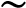 學生於組內分享以下問題： (1)練習時口號和動作有沒有互相配合？ (2)兩種方式最多分別可以連續跳幾下？ (3)比較擅長跳哪一種方式？ (4)練習時遇到什麼困難？ 